1. Введите пароль от приложения.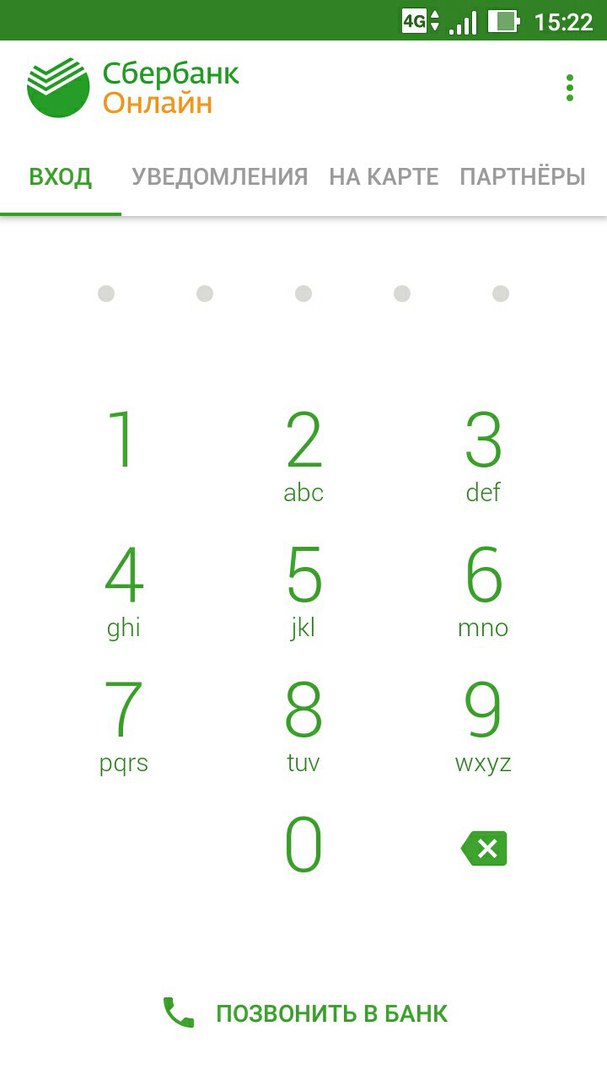 2. Перейдите во вкладку «Платежи», затем выберете пункт «Остальное»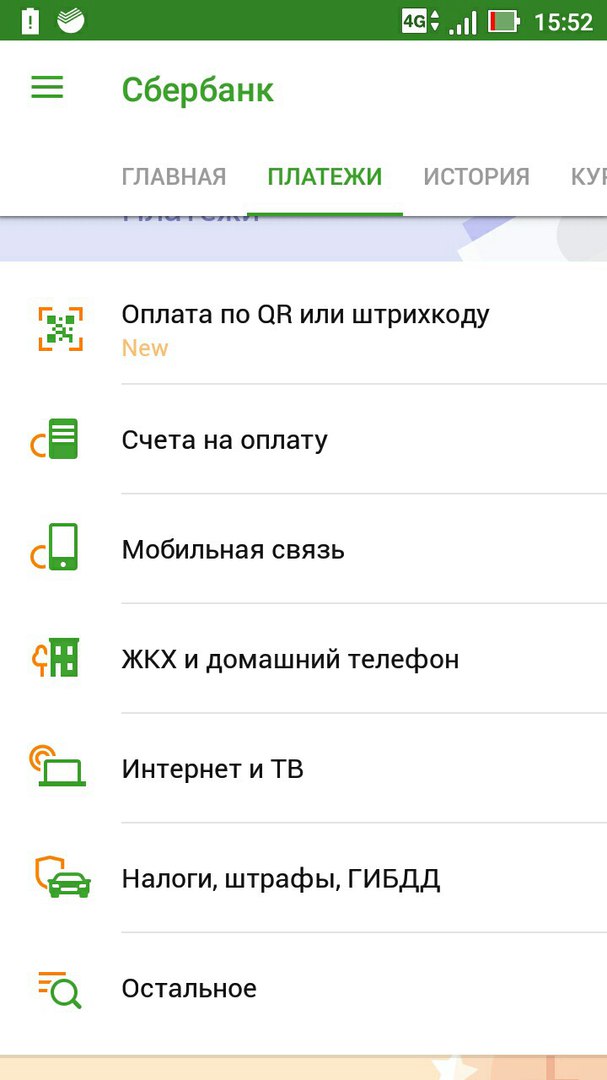 3. В поле для ввода ИНН напишите 3625014316.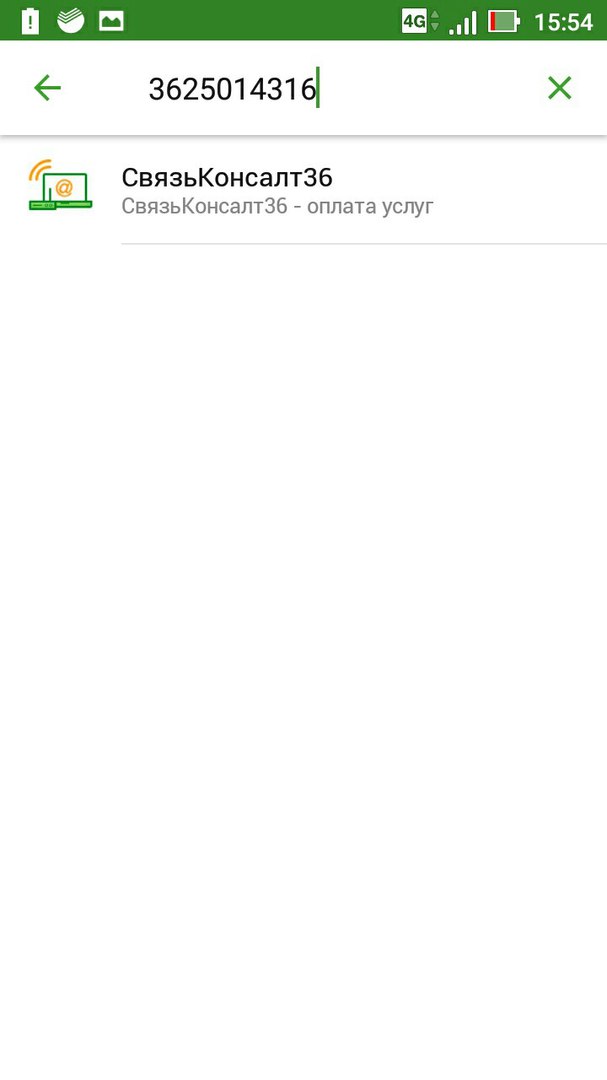 4. Нажмите на вкладку «СвязьКонсалт36». Ведите Ваш лицевой счет. В личном кабинете он значится как UID. Нажмите «Продлжить».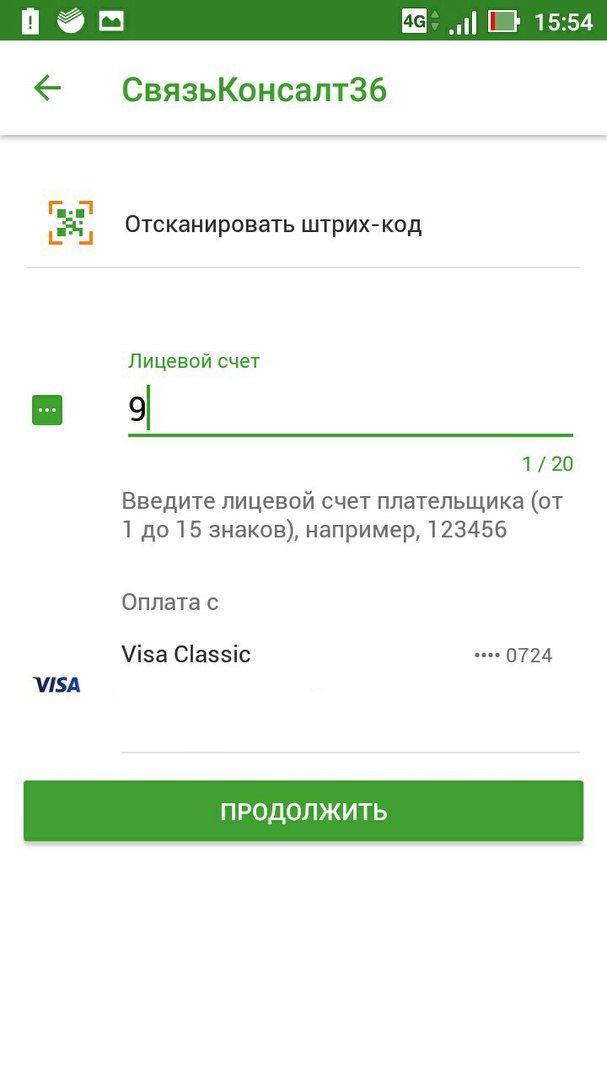 5. Введите Ваше ФИО и адрес в соответствующие поля. Нажмите «Продолжить»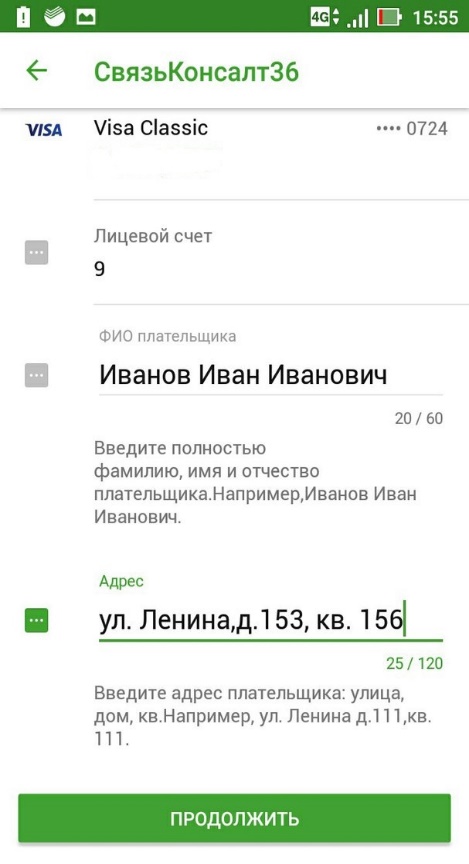 6. Введите сумму платежа, согласно Вашему тарифному плану. Нажмите «Продолжить».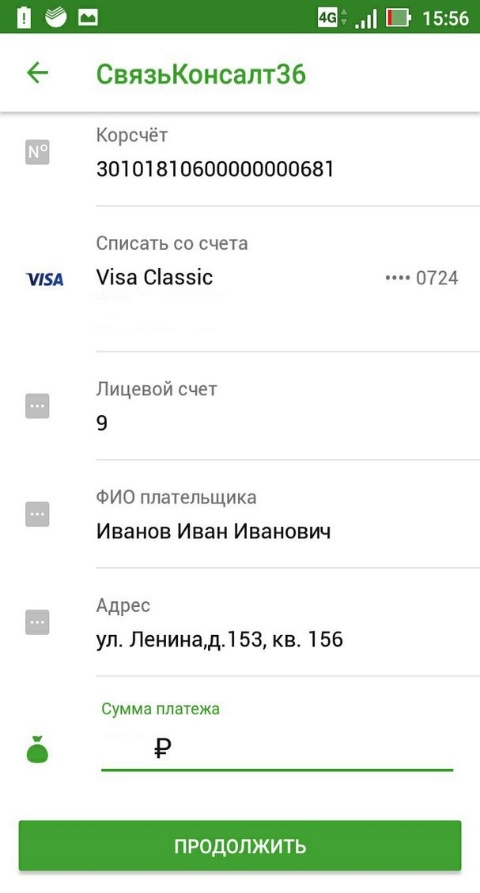 7.Подтвердите оплату.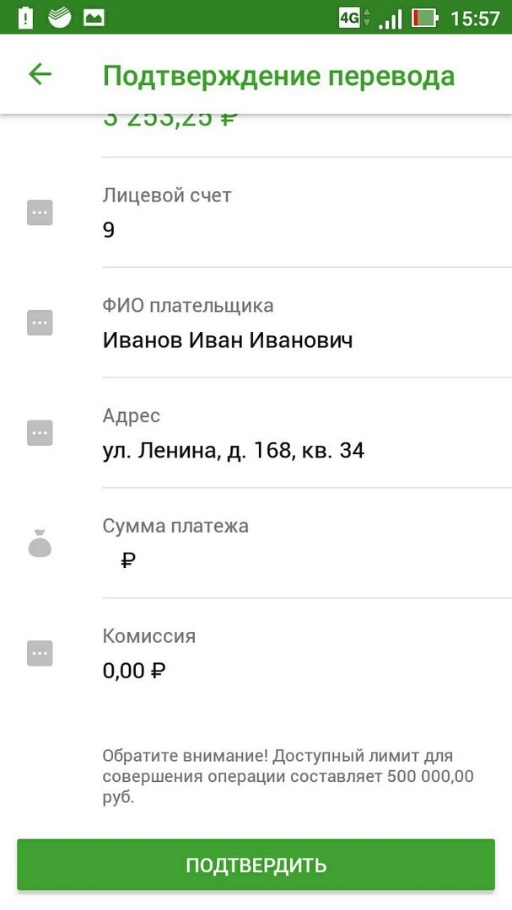 8. Платеж выполнен! 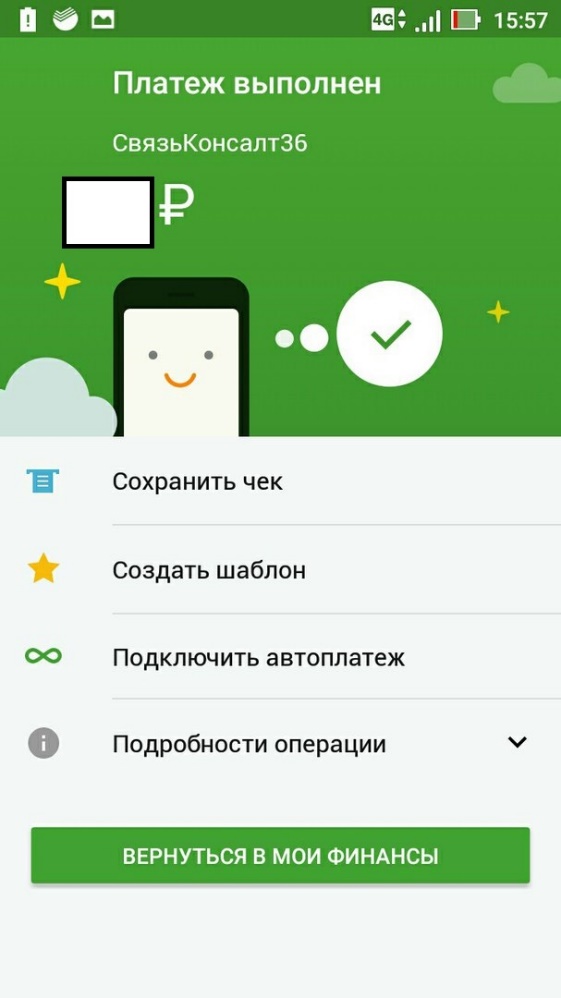 